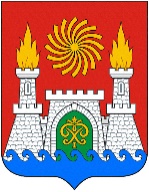 СОБРАНИЕ ДЕПУТАТОВ ВНУТРИГОРОДСКОГО РАЙОНА«ЛЕНИНСКИЙ РАЙОН» ГОРОДА МАХАЧКАЛАРЕШЕНИЕ«29» апреля 2021 г.                                                                                                                №6-5О внесении изменений и дополнений в Решение Собрания депутатов внутригородского района «Ленинский район» города Махачкала от 18 июня 2018 года № 25-10 «Вопросы Администрации внутригородского района «Ленинский район» г. Махачкала (в редакции Решений Собрания депутатов от 10октября 2018 г. №27-6, от 25 сентября 2019 г. № 35-3, от 4 декабря 2019 г. №37-3, от 18 марта 2021 г. № 5-4).В соответствии с Федеральным законом от 6 октября 2003 г. № 131-ФЗ «Об общих принципах организации местного самоуправления в Российской Федерации», Уставом внутригородского района «Ленинский район» г. Махачкала Собрание депутатов внутригородского района «Ленинский район» города МахачкалаР Е Ш А Е Т:Внести в Решение Собрания депутатов внутригородского района «Ленинский район» города Махачкала от 26 июня 2018 года № 25-10 «Вопросы Администрации внутригородского района «Ленинский район» г. Махачкала (в редакции Решений Собрания депутатов от 10 октября 2018 г. №27-6, от 25 сентября 2019 г. № 35-3, от 4 декабря 2019 г. №37-3, от 18 марта 2021 г. № 5-4) следующие изменения:в структуре Администрации внутригородского района «Ленинский район» г. Махачкала добавить слова «Отдел цифровой экономики», «Отдел по вопросам общественной безопасности и противодействия коррупции»;слова «Отдел муниципального контроля, по вопросу безопасности и противодействия коррупции» заменить словами «Отдел муниципального контроля»;слова «Отдел по обеспечению деятельности муниципальной комиссии по делам несовершеннолетних и защите их прав» заменить словами «Комиссия по делам несовершеннолетних и защите их прав»;слова «Отдел цифровых технологий» исключить;слова «Отдел экономического анализа и финансового планирования» исключить.Утвердить структуру Администрации внутригородского района «Ленинский район» г. Махачкала в новой редакции согласно приложению.Опубликовать настоящее решение в газете «Махачкалинские известия» и на официальном сайте Администрации Ленинского района в сети «Интернет».Настоящее решение вступает в силу со дня его официального опубликования.Глава внутригородского района«Ленинский район» г. Махачкала                                                   М. АлхасовПредседатель Собраниядепутатов внутригородского района «Ленинский район» города Махачкала                                          С. АнатоваУТВЕРЖДЕНОРешением Собрания депутатов внутригородского района «Ленинский район» г. Махачкалаот «29» апреля 2021 г. № 6-5С Т Р У К Т У Р А Администрации внутригородского района «Ленинский район» г. МахачкалаРуководствоГлава Администрации внутригородского района «Ленинский район» 
г. Махачкала;первый заместитель Главы Администрации внутригородского района «Ленинский район» г. Махачкала;заместители Главы Администрации внутригородского района «Ленинский район» г. Махачкала;руководитель аппарата Администрации внутригородского района «Ленинский район» г. Махачкала.      заместитель руководителя аппарата Администрации внутригородского района «Ленинский район» г. Махачкала» исключить.Подразделения Администрации внутригородского района«Ленинский район» г. МахачкалаОбщий отдел: организационного, документационного обеспечения и контроля, по работе с персоналом и делам архиваОтдел муниципального контроляОтдел по вопросам общественной безопасности и противодействия коррупцииОтдел цифровой экономикиОтдел информационного обеспечения, взаимодействия со СМИОтдел культуры, спорта и молодежной политики, по связям с общественными и религиозными организациямиОтдел по опеке и попечительствуОтдел жилищно-коммунального хозяйства, благоустройства и экологииУправление по работе с населением и микрорайонамиОтдел по работе с обращениями и приему гражданКомиссия по делам несовершеннолетних и защите их правАдминистративная комиссия внутригородского района «Ленинский район» г. МахачкалаСоветник, помощникТерриториальные отделы по селам и поселкуФинансовый отделОтдел бухгалтерского учета и отчетностиЮридический отдел.Республика Дагестан, г. Махачкала, пр. Гамидова,69                          (8722) 62-97-98, sobr-len@mail.ru